Subsidiereglement voor cultureel erfgoedprojecten2021 – 2026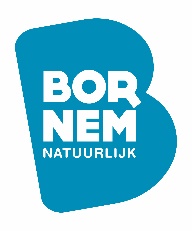 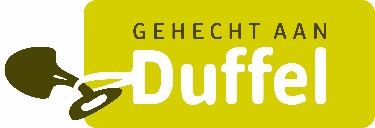 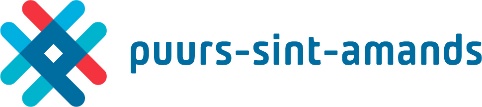 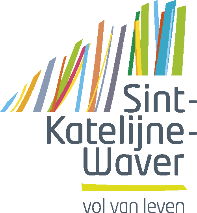 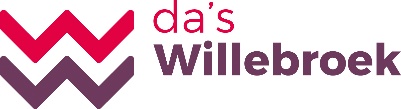 Intercommunale IGEMO stelde met haar Raad van Bestuur een beleidsplan op voor de beleidsperiode 2021-2026. In het kader van deze overeenkomst werd Erfgoedcel Rivier&Land opgericht om het regionale erfgoedveld te versterken en te ondersteunen.Een van die manieren is de financiële ondersteuning van cultureel erfgoedprojecten. Dit reglement regelt de financiële ondersteuning van erfgoedprojecten binnen het werkingsgebied van Erfgoedcel Rivier&Land. Concreet gaat het om de gemeenten:BornemDuffelPuurs-Sint-AmandsSint-Katelijne-WaverWillebroekDe financiële steun die via het projectsubsidiereglement van Erfgoedcel Rivier&Land kanbekomen worden, dient niet ter vervanging, maar is complementair aan de ondersteuningdie vanuit de individuele gemeenten uit het werkingsgebied geboden wordt.Artikel 1: DoelstellingMet de projectsubsidies wil Erfgoedcel Rivier&Land de werking van het regionale erfgoedveld versterken.Artikel 2: Afbakening2.1 De subsidies kunnen uitsluitend aangevraagd worden voor projecten m.b.t. roerend en immaterieel erfgoed. Roerend erfgoed zijn materiele getuigenissen uit het verleden die makkelijk te verplaatsen zijn zoals schilderijen, meubilair, juwelen, werktuigen, gebruiksvoorwerpen, … maar ook foto’s en archiefstukken. Immaterieel erfgoed zijn alle niet tastbare gewoontes of gebruiken (feesten, liederen, ambachten, rituelen, processies, …). Activiteiten met betrekking tot onroerend erfgoed (monumenten, landschappen, archeologische sites) komen niet in aanmerking voor deze subsidielijn.2.2 Het project is eenmalig en heeft een duidelijk begin- en eindpunt. Het is begrensd in tijd en heeft een looptijd van maximaal 24 maanden.Artikel 3: Voorwaarden tot subsidiëring3.1 De aanvrager is een instelling, organisatie, vereniging , rechtspersoon of natuurlijke persoon met maatschappelijke zetel (in geval van een organisatie) in het werkingsgebied van Erfgoedcel Rivier&Land (de gemeenten Bornem, Duffel, Puurs-Sint-Amands, Sint-Katelijne-Waver en Willebroek). Gemeente- en OCMW-besturen kunnen geen aanspraak maken op dit subsidiereglement.3.2 Het project focust op bewaren en/of ontsluiten van cultureel erfgoed.3.3 De aanvrager heeft met het project geen zuiver commerciële doeleinden voor ogen. 3.4 De aanvrager of organisatie ontving in hetzelfde kalenderjaar geen andere projectsubsidies van Erfgoedcel Rivier&Land voor hetzelfde project.3.5 Het project dient vernieuwend te zijn. Er kunnen geen subsidies aangevraagd worden voor een jaarlijks weerkerend project.3.6 Het project wordt opgemaakt met een haalbare en realistische timing en begroting.3.7 Samenwerking tussen partners is een pluspunt. Ook samenwerking over de gemeentegrenzen heen wordt positief beoordeeld.Artikel 4: Bedragen4.1 Het reglement voorziet een subsidiëring tot maximaal 2.000 euro per projectaanvraag. Het met toepassing van artikel 6 van onderhavig reglement toegekende bedrag is niet automatisch gelijk aan het gevraagde bedrag. Jaarlijks stelt Erfgoedcel Rivier&Land 20.000 euro ter beschikking.4.2 Deze uitgaven komen niet in aanmerking voor subsidiëring:Uitgaven voor catering en geschenkenPersoneelskostenKosten voor de huur van een locatieKosten voor nutsvoorzieningen4.3 Andere subsidies en sponsoring voor hetzelfde project zijn toegelaten, maar moeten expliciet vermeld worden in de aanvraag.Artikel 5: Procedure5.1 De aanvraag gebeurt op basis van het formulier dat ter beschikking gesteld wordt op de website van Erfgoedcel Rivier&Land (www.erfgoedrivierenland.be). Dit formulier kan digitaal ingestuurd worden via erfgoed@igemo.be of met een aangetekende zending per post opgestuurd worden (Erfgoedcel Rivier&Land, Schoutetstraat 2, 2800 Mechelen). De aanvrager ontvangt binnen de 5 werkdagen een bevestiging van ontvangst.5.2 Er zijn twee tijdstippen waarop ten laatste een aanvraag kan ingediend worden:30 april31 oktoberVoor het jaar 2021 wordt een uitzondering gemaakt op het reglement. Aanvragen moeten ingediend worden vóór 10 december 2021.5.3. Het projectgedeelte waarvoor de subsidieaanvraag wordt aangevraagd, mag nog niet afgewerkt zijn vóór goedkeuring van de subsidie.Artikel 6: Beoordeling van het dossier6.1 De beoordeling van de projectsubsidieaanvraag gebeurt op basis van de voorwaarden en criteria uit dit reglement. 6.2 De beoordeling van de projectsubsidiedossiers gebeurt door de stuurgroep van Erfgoedcel Rivier&Land. Deze wijst ook het subsidiebedrag toe. De vertegenwoordigers van de desbetreffende gemeente in de stuurgroep hebben geen stemrecht bij de beoordeling van de aanvragen uit hun gemeente.6.3 De bepaling van het toegewezen bedrag is afhankelijk van de beschikbare kredieten en van de beoordeling van de projectsubsidieaanvraag.  6.4 De beslissing van de stuurgroep wordt zo snel mogelijk meegedeeld aan de aanvrager en dit maximaal zes weken na het verstrijken van de uiterste indieningdatum. 6.5  Wanneer na de toekenning van het subsidiebedrag het project inhoudelijk en/of financieel een richting uitgaat die afwijkt van het ingediende dossier, dient de aanvrager dit onmiddellijk schriftelijk mee te delen aan Erfgoedcel Rivier&Land. De Erfgoedcel behoudt zich het recht voor om de wijziging niet goed te keuren.Artikel 7: Uitbetaling van de subsidie7.1 De subsidie wordt uitbetaald na afloop van het project en na goedkeuring van het afrekeningsdossier. Maximum drie maanden na afronding van het project dient de aanvrager dit afrekeningsdossier in. Hij gebruikt hiervoor het formulier dat in het kader van dit subsidiereglement ter beschikking wordt gesteld. Dit afrekeningsdossier bevat een kort inhoudelijk verslag en een afrekening waarin alle kosten worden verantwoord met facturen of betaalbewijzen.7.2 De Raad van Bestuur van IGEMO beslist over alle betwistingen in verband met de toepassing van dit subsidiereglement.Artikel 8: Verplichtingen van de aanvrager8.1 Bij ontvangst van een projectsubsidie, vermeldt de aanvrager in elke gedrukte en digitale communicatie, in elke publicatie, presentatie en/of mededeling het logo van Erfgoedcel Rivier&Land.  Het logo is in verschillende bestandsformaten beschikbaar via de website van Erfgoedcel Rivier&Land (www.erfgoedrivierenland.be)8.2 De ontvanger van een projectsubsidie engageert zich tot kennisdeling, ook na afloop van het project. 8.3 De aanvrager bezorgt de Erfgoedcel Rivier&Land exemplaren van de beoogde publicatie/brochure en/of uitnodigingen voor de geplande activiteit. 